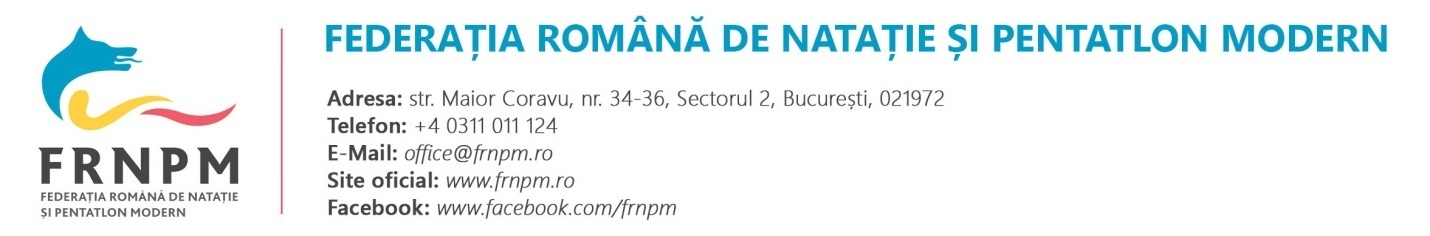 Calendar Competițional - Sărituri în Apă - 2023FRNPM – Decizie Birou Federal 03.03.2023NrNumeCategorieLocatieData1.Campionatul National Seniori, Junior A(1), Juniori B(2)SenioriJuniori A(1)Juniori B(2)Otopeni04-07.05.20232.Campionatul National Juniori C si Juniori D   Juniori CJuniori DBacau25-28.05.20233.Cupa Romaniei - Juniori C si Juniori DJuniori CJuniori DBacau27-29.10.20234.Cupa Romaniei - Seniori, Juniori A(1) si Juniori B(2)SenioriJuniori A(1)Juniori B(2)Bacau/Otopeni15-17.12.2023